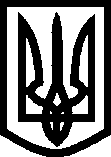 УКРАЇНАВИКОНАВЧИЙ КОМІТЕТМЕЛІТОПОЛЬСЬКОЇ  МІСЬКОЇ  РАДИЗапорізької областіР І Ш Е Н Н Я18.02.2021									№ 39/3Про організацію наданнясоціальних послуг громадянам міста Мелітополя Керуючись Законом України «Про місцеве самоврядування в Україні», відповідно до Закону України «Про соціальні послуги», Порядку організації надання соціальних послуг, затвердженого постановою Кабінету Міністрів України від 01.06.2020 № 587, та з метою забезпечення своєчасного надання соціальних послуг до врегулювання на державному рівні здійснення органами соціального захисту населення обміну даними з електронними інформаційними ресурсами Державної податкової служби виконавчий комітет Мелітопольської міської ради Запорізької областіВИРІШИВ:1. Дозволити управлінню соціального захисту населення Мелітопольської міської ради Запорізької області приймати рішення про надання соціальних послуг громадянам міста Мелітополя нездатним/частково здатним до самообслуговування на підставі заяв про надання соціальних послуг з зазначенням заявниками сум та видів отриманих доходів, в тому числі і членами їх сімей.2. Контроль за виконанням цього рішення покласти на першого заступника міського голови з питань діяльності виконавчих органів ради Рудакову І.Мелітопольський міський голова                                          Іван ФЕДОРОВ